附件3第十届华南师范大学“挑战杯”大学生课外学术科技作品竞赛决赛选手参赛操作指南选手账号注册流程注意：（1） 本次答辩使用“腾讯会议”。一个作品队伍可申请 2 个参赛账号，1 个账号用于拍摄答辩学生的摄像机登录、另 1 个账号用于拍摄室内全景的摄像机登录；（如需对参赛作品进行实物操作演示、且答辩课室不能满足作品实物摆放和操作条件的，可在校团委的决赛答辩成员信息汇总问卷星中对特殊需求进行备注，额外申请不超过 1 个参赛账号）（2）入会备注格式：“序号+类别+组别+项目名称前五字” 例如：01-自然科学类-能源化工-基于有机金（项目名称与网申系统严格一致）；（3）若此前已申请过账号，请前往APP或电脑客户端按上述要求修改备注。一、登录账号每个参赛团队须提前30分钟登陆所有账号，进入答辩等候室。二、赛前设备检测点击【更多】→【设置】→【音频】/【视频】 ▲检查电脑音视频设备是否正常，若配置了外置摄像头（带麦克风）注意麦克风及摄像头的通道选择。1、音频检测，点击【开始】，分别测试麦克风/扬声器是否正常 2、视频检测，观察是否有正常图像三、身份验证与等待答辩1、身份核验。答辩成员在进入答辩系统后，须手持身份证、学生证，逐一在摄像设备前报到检录，由工作人员进行身份验证。2、环境检查。身份验证后，参赛学生可以进一步测试，进行播放视频、PPT等，以及与竞赛志愿者进行音视频通联测试。工作者通过视频信号，检查答辩场所室内环境。除通过身份验证的参赛学生外，答到场所内不得有任何其他人员。检录后参赛人员需一直在镜头前直至正式答辩开始。凡在正式答解前无故未完成检录的，视为迟到，将取消答辩资格。3、身份核验及环境检查结束，各队伍进入对应组别的答辩等候室等候答辩。四、开始答辩1、参赛选手入会后开口即计时。每个参赛项目陈述答辩5分钟，自由问答10分钟，提前结束不扣分。答辩时间剩余1分钟工作人员会举牌按铃提醒，答辩时间到时，工作人员将开麦提醒，参赛选手立即停止展示。评委将根据实际情况对答辩作品进行点评。陈述答辩环节由1人主要介绍，自由问答环节可由多人回答。五、答辩结束答辩结束后请自己退出会议；逾期不退，工作人员将移出会议室。六、注意事项1、意外中断或离线请等待工作人员重新邀请接入会议。2、逾时未接受邀请进入会议超过规定时间未接受身份核验人员的邀请进入视频会议，视作本次比赛弃权，取消本次参赛资格。3、答辩选手注意事项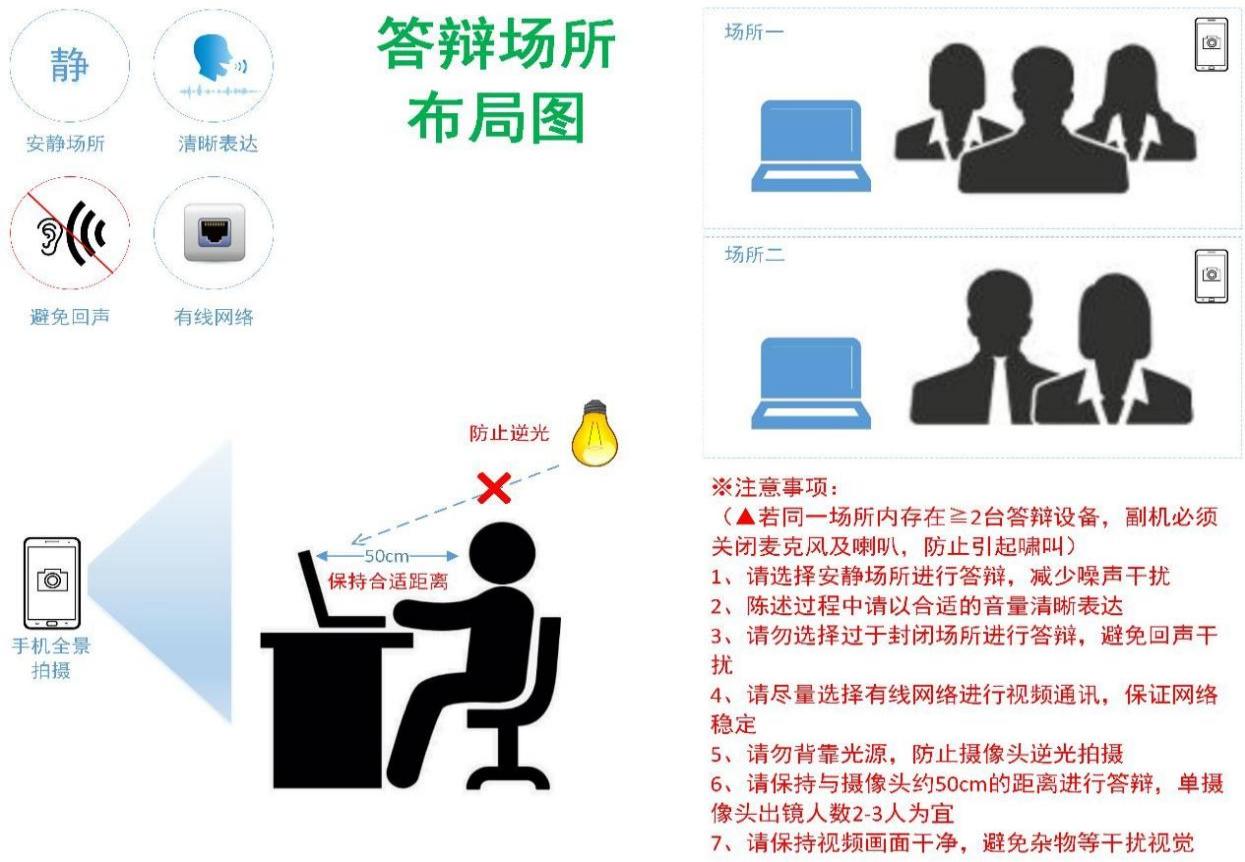 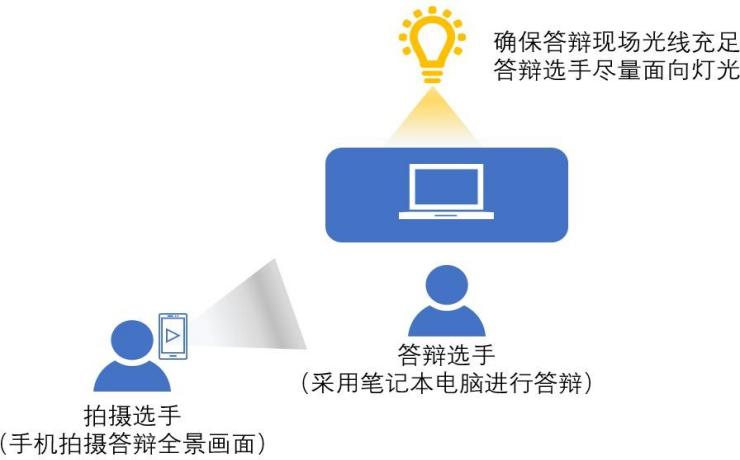 